MELS Seminar Test PaperName:Email:Kindergarten:Choose the correct statement(s). Children learn effectively by listening. Integrate movement into preschool classroom teaching promotes learning.Multimodal texts include sounds, video clips, images, symbolic texts.II & III	B. I, II & III	C. III onlyList the three steps in the correct sequence. Find out the knowledge students have acquired by allowing them to complete their work independently. The teacher will introduce the knowledge.Allow them to practise the knowledge in group.I, III & II	B. I, II & III	C. II, III & I.The word that describes “the arrangement of words to create well-formed sentences” is.Learning outcome	B. Syntax	C. Contextual CluesTo improve the learning outcomes, multimedia teaching tools provide the young children with …Multimodal information	B. Beautiful images	C. Interesting songsWhich of the following is NOT a CVC (consonant-vowel-consonant) word in the phonics learning system.BOX		B. min		C. PALWhich of the below is NOT a theorist in the modern early childhood education.Aristotle 	B. Howard Gartner 	C. Jean PiagetChoose the picture that describes the meaning of the word, “axe” with suitable contextual clues.                                                        B.                                                           C.            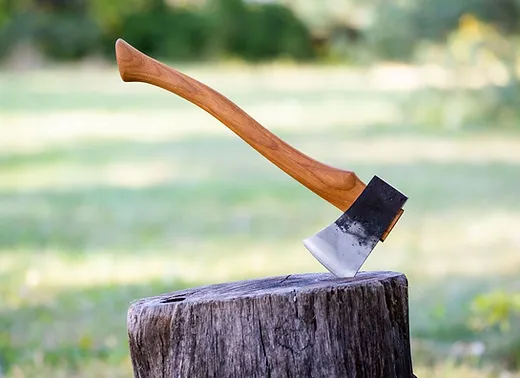 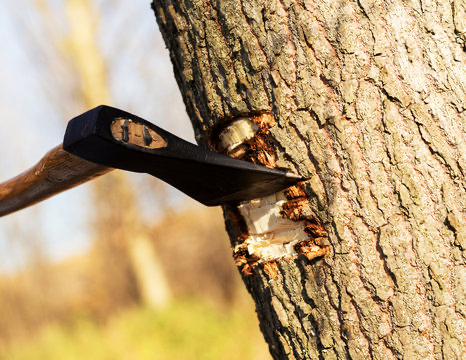 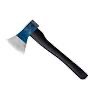 